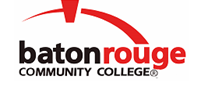 Baton Rouge Community CollegeAcademic Affairs Master SyllabusDate Approved:	2 September 2020Term and Year of Implementation:	Fall 2020Course Title:	History of JazzBRCC Course Rubric:	MUSC 1023Previous Course Rubric:	MUSC 102Lecture Hours per week-Lab Hours per week-Credit Hours:	3-0-3Per semester:  Lecture Hours-Lab Hours-Instructional Contact Hours:	45-0-45Louisiana Common Course Number:	     CIP Code:	50.0910Course Description:	Fosters an understanding of music history emphasizing jazz and Louisiana ethnic music in a cultural and historical context.Prerequisites:		NoneCo-requisites:		NoneSuggested Enrollment Cap:	30Learning Outcomes.  Upon successful completion of this course, the students will be able to:1.	Recognize and recite music terms and their definitions.2.	Explain the different musical eras and identify composers from class discussion.3.	Identify rhythms by sight and sound.4.	Label instruments by audio and visual means.5.	Incorporate blues and jazz improvisation in compositions.General Education Learning Outcome(s):  This course supports the development of competency in the following area(s).  Students will:Evaluate the impact the arts and humanities have on individuals and cultures. (General Education Competency:  Diverse Perspectives)Assessment Measures.  Assessment of all learning outcomes will be measured using the following methods:1.	Instructor evaluation of musical skills2.	Instructor designed quizzes, tests, and written assignments3.	Department designed midterm and final examsInformation to be included on the Instructor’s Course Syllabi:Disability Statement:  Baton Rouge Community College seeks to meet the needs of its students in many ways.  See the Office of Disability Services to receive suggestions for disability statements that should be included in each syllabus.Grading: The College grading policy should be included in the course syllabus.  Any special practices should also go here.  This should include the instructor’s and/or the department’s policy for make-up work.  For example in a speech course, “Speeches not given on due date will receive no grade higher than a sixty” or “Make-up work will not be accepted after the last day of class”.Attendance Policy:  Include the overall attendance policy of the college.  Instructors may want to add additional information in individual syllabi to meet the needs of their courses.General Policies: Instructors’ policy on the use of things such as beepers and cell phones and/or hand held programmable calculators should be covered in this section.Cheating and Plagiarism:  This must be included in all syllabi and should include the penalties for incidents in a given class.  Students should have a clear idea of what constitutes cheating in a given course.Safety Concerns:  In some courses, this may be a major issue.  For example, “No student will be allowed in the lab without safety glasses”.  General statements such as, “Items that may be harmful to one’s self or others should not be brought to class”.Library/ Learning Resources:  Since the development of the total person is part of our mission, assignments in the library and/or the Learning Resources Center should be included to assist students in enhancing skills and in using resources.  Students should be encouraged to use the library for reading enjoyment as part of lifelong learning.Expanded Course Outline:I.	The Roots of Jazz  (Slave Trade, African Rhythms, Work Songs Field Hollers)A. 	Slave TradeB.	African RhythmsC.	Work Songs Field HollersII.	BluesA.	CountryB.	CityC.	RhythmD.	Classic BluesIII.	RagtimeA.	Scott JoplinB.	James ScottC.	Joseph LambIV.	New Orleans Jazz StoryvilleA.	Joe OliverB.	John RobichauxC.	Louis ArmstrongD.	The New Orleans Sound1.	King Oliver2.	Kid Ory3.	Jelly Roll Morton4.	James P. JohnsonV.	Chicago JazzA.	Bix BeiderbeckeB.	Fats WallerC.	Art TatumD.	 Boogie Woogie